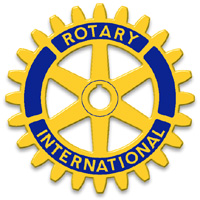 ABERDEEN ROTARY CLUBGrant ApplicationThe Rotary Club of Aberdeen is proud to support many groups and causes in our community through the Aberdeen Rotary Foundation.  The purpose of the Aberdeen Rotary Foundation grant program is to provide monetary support for community projects and programs in and around the City of Aberdeen.  We typically make one-time grants of up to $1000, although larger requests will be considered.  A number of factors are used when considering grants. Availability of other fundingNumber of persons who benefit from funds & how they will benefitLocal use of fundsPotential for matching fundsHow Rotary will be recognizedCredentials of requesting organizationUse of funds for specific needs as opposed to general operating expensesPlease complete the information requested below, then attach a narrative describing your request and addressing the factors listed above.Name of Organization:  ______________________________________________________________________Mailing Address:  ____________________________________________________________________________Tax-exempt organization:  _______yes  ______no     Tax I.D. #: _____________________________Contact Person:  _____________________________________________________________________________Phone:  _____________________________________	Email:  _______________________________________Amount Requested:  ______________________	Date Needed: _______________________________Organization Chair/CEO Signature: _______________________________________________________Date of Request:______________________________________________________________________________Please submit your request to the Rotary Club of Aberdeen, P.O. Box 836, Aberdeen, WA  98520.  Normally, requests submitted by the 15th of the month will be considered the following month. For questions related to the request process, please contact Christine Peck at cmpecks@gmail.com.